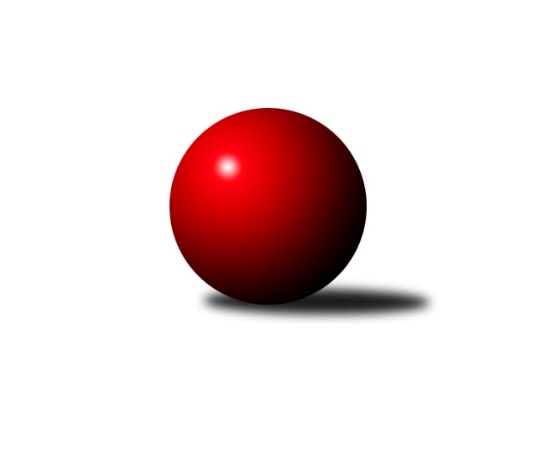 Č.5Ročník 2018/2019	20.10.2018Nejlepšího výkonu v tomto kole: 3505 dosáhlo družstvo: KK Vyškov2. KLM B 2018/2019Výsledky 5. kolaSouhrnný přehled výsledků:SKK Dubňany 	- KK Mor.Slávia Brno	6:2	3318:3246	12.5:11.5	20.10.KK Vyškov	- TJ Spartak Přerov	7:1	3505:3483	12.0:12.0	20.10.HKK Olomouc	- KK Blansko 	2:6	3297:3306	12.0:12.0	20.10.TJ Sokol Vracov	- TJ Sokol Husovice B	6:2	3356:3280	15.0:9.0	20.10.TJ Sokol Chvalíkovice	- VKK Vsetín 	6:2	3149:3136	13.0:11.0	20.10.TJ Unie Hlubina	- TJ Slovan Kamenice nad Lipou	5:3	3023:3019	10.5:13.5	20.10.Tabulka družstev:	1.	TJ Sokol Vracov	5	3	1	1	24.5 : 15.5 	65.5 : 54.5 	 3343	7	2.	KK Vyškov	5	2	2	1	23.0 : 17.0 	62.0 : 58.0 	 3412	6	3.	HKK Olomouc	5	3	0	2	22.0 : 18.0 	62.5 : 57.5 	 3391	6	4.	TJ Sokol Chvalíkovice	5	3	0	2	21.5 : 18.5 	62.0 : 58.0 	 3255	6	5.	KK Mor.Slávia Brno	5	3	0	2	21.5 : 18.5 	60.5 : 59.5 	 3311	6	6.	TJ Spartak Přerov	5	3	0	2	20.0 : 20.0 	66.0 : 54.0 	 3373	6	7.	SKK Dubňany	5	3	0	2	20.0 : 20.0 	59.5 : 60.5 	 3294	6	8.	TJ Sokol Husovice B	5	2	0	3	20.0 : 20.0 	58.0 : 62.0 	 3241	4	9.	TJ Unie Hlubina	5	2	0	3	18.0 : 22.0 	54.0 : 66.0 	 3173	4	10.	VKK Vsetín	5	2	0	3	17.0 : 23.0 	58.0 : 62.0 	 3205	4	11.	KK Blansko	5	1	1	3	18.0 : 22.0 	59.5 : 60.5 	 3267	3	12.	TJ Slovan Kamenice nad Lipou	5	1	0	4	14.5 : 25.5 	52.5 : 67.5 	 3199	2Podrobné výsledky kola:	 SKK Dubňany 	3318	6:2	3246	KK Mor.Slávia Brno	Ondřej Ševela	148 	 128 	 145 	153	574 	 2:2 	 527 	 102	135 	 136	154	Miroslav Oujezdský	Michal Kratochvíla	139 	 126 	 126 	154	545 	 2:2 	 574 	 137	124 	 150	163	Miroslav Milan	Václav Kratochvíla	125 	 132 	 137 	109	503 	 2:2 	 494 	 129	115 	 116	134	Stanislav Novák	Tomáš Šerák	126 	 140 	 156 	147	569 	 2.5:1.5 	 550 	 134	140 	 146	130	Pavel Antoš	Antonín Kratochvíla	151 	 131 	 129 	132	543 	 1:3 	 543 	 135	138 	 136	134	Boštjan Pen	Michal Zelený	146 	 151 	 154 	133	584 	 3:1 	 558 	 152	133 	 144	129	Ivo Hostinskýrozhodčí: Huťa OtoNejlepší výkon utkání: 584 - Michal Zelený	 KK Vyškov	3505	7:1	3483	TJ Spartak Přerov	Jiří Trávníček	148 	 141 	 155 	130	574 	 3:1 	 564 	 142	132 	 137	153	Zdeněk Macháček	Josef Touš	133 	 128 	 144 	145	550 	 0:4 	 632 	 153	161 	 147	171	Michal Pytlík	Tomáš Procházka	155 	 120 	 134 	151	560 	 2:2 	 539 	 132	130 	 137	140	Jiří Divila	Radim Čuřík	159 	 139 	 158 	130	586 	 2:2 	 575 	 165	148 	 134	128	Milan Kanda	Luděk Rychlovský	144 	 174 	 153 	139	610 	 3:1 	 596 	 137	160 	 150	149	Jakub Pleban	Petr Pevný	145 	 154 	 181 	145	625 	 2:2 	 577 	 165	134 	 123	155	Petr Pavelkarozhodčí: Trávníček BohumírNejlepší výkon utkání: 632 - Michal Pytlík	 HKK Olomouc	3297	2:6	3306	KK Blansko 	Břetislav Sobota	132 	 152 	 142 	122	548 	 1:3 	 608 	 158	144 	 161	145	Jakub Flek	Michal Albrecht	141 	 139 	 153 	126	559 	 1:3 	 576 	 157	140 	 130	149	Petr Sehnal	Matouš Krajzinger	128 	 136 	 164 	130	558 	 2:2 	 565 	 146	133 	 153	133	Miroslav Flek	Kamil Bartoš	138 	 156 	 143 	140	577 	 4:0 	 529 	 137	121 	 137	134	Roman Flek	Jiří Baslar	124 	 143 	 137 	128	532 	 1.5:2.5 	 524 	 124	115 	 139	146	Karel Kolařík	Milan Sekanina	148 	 127 	 130 	118	523 	 2.5:1.5 	 504 	 125	132 	 129	118	Petr Havířrozhodčí: Fajdeková BohuslavaNejlepší výkon utkání: 608 - Jakub Flek	 TJ Sokol Vracov	3356	6:2	3280	TJ Sokol Husovice B	Petr Polanský	155 	 127 	 146 	140	568 	 4:0 	 513 	 147	120 	 131	115	Jakub Hnát	Pavel Polanský ml.	132 	 139 	 152 	153	576 	 3:1 	 499 	 137	113 	 126	123	Jan Machálek st.	František Svoboda	142 	 110 	 128 	153	533 	 2:2 	 549 	 131	149 	 143	126	Pavel Košťál	Tomáš Sasín	149 	 149 	 140 	129	567 	 2:2 	 564 	 166	137 	 124	137	David Plšek	Filip Kordula	145 	 145 	 121 	145	556 	 3:1 	 562 	 131	143 	 156	132	Miroslav Vejtasa	Jan Tužil	140 	 150 	 131 	135	556 	 1:3 	 593 	 149	159 	 152	133	Jiří Radilrozhodčí: Nejedlík V., Daněček J.Nejlepší výkon utkání: 593 - Jiří Radil	 TJ Sokol Chvalíkovice	3149	6:2	3136	VKK Vsetín 	Otto Mückstein	140 	 116 	 123 	138	517 	 2:2 	 503 	 115	124 	 121	143	Libor Vančura *1	Jiří Staněk	129 	 149 	 140 	136	554 	 3:1 	 536 	 147	134 	 135	120	Daniel Bělíček	Radek Hendrych	129 	 134 	 119 	143	525 	 3:1 	 524 	 127	125 	 141	131	Tomáš Hambálek	David Hendrych	160 	 139 	 137 	137	573 	 3:1 	 540 	 140	133 	 138	129	Vlastimil Bělíček	Vladimír Kostka	124 	 117 	 121 	133	495 	 1:3 	 523 	 125	144 	 108	146	Martin Dolák	Vladimír Valenta	118 	 122 	 129 	116	485 	 1:3 	 510 	 138	134 	 121	117	Milan Bělíčekrozhodčí: Volný Jiřístřídání: *1 od 61. hodu Zoltán BagáriNejlepší výkon utkání: 573 - David Hendrych	 TJ Unie Hlubina	3023	5:3	3019	TJ Slovan Kamenice nad Lipou	Petr Brablec	128 	 123 	 138 	120	509 	 2:2 	 496 	 117	129 	 106	144	David Dúška	Pavel Marek	130 	 139 	 129 	121	519 	 3.5:0.5 	 475 	 114	119 	 121	121	Jakub Ouhel	Martin Marek	153 	 139 	 131 	131	554 	 3:1 	 481 	 124	116 	 134	107	Jiří Šindelář	Přemysl Žáček	129 	 119 	 129 	123	500 	 2:2 	 515 	 118	115 	 147	135	Lukáš Dúška	Michal Zatyko	138 	 124 	 109 	105	476 	 0:4 	 543 	 142	142 	 118	141	Karel Dúška	Josef Linhart	122 	 117 	 110 	116	465 	 0:4 	 509 	 133	119 	 116	141	Petr Šindelářrozhodčí: Deingruberová EmílieNejlepší výkon utkání: 554 - Martin MarekPořadí jednotlivců:	jméno hráče	družstvo	celkem	plné	dorážka	chyby	poměr kuž.	Maximum	1.	Michal Pytlík 	TJ Spartak Přerov	592.44	382.1	210.3	0.9	3/3	(632)	2.	Michal Albrecht 	HKK Olomouc	586.67	381.2	205.4	3.0	3/3	(622)	3.	Ondřej Ševela 	SKK Dubňany 	585.78	385.1	200.7	1.3	3/3	(608)	4.	Vladimír Valenta 	TJ Sokol Chvalíkovice	584.89	383.2	201.7	4.6	3/3	(609)	5.	Miroslav Milan 	KK Mor.Slávia Brno	582.22	365.1	217.1	2.0	3/3	(602)	6.	Jiří Trávníček 	KK Vyškov	579.56	380.8	198.8	4.0	3/3	(591)	7.	Jan Tužil 	TJ Sokol Vracov	579.17	380.8	198.3	1.8	2/3	(594)	8.	Petr Pevný 	KK Vyškov	579.11	378.8	200.3	1.8	3/3	(625)	9.	Matouš Krajzinger 	HKK Olomouc	577.25	381.3	196.0	3.3	2/3	(608)	10.	Luděk Rychlovský 	KK Vyškov	576.83	371.2	205.7	2.7	2/3	(610)	11.	Kamil Bartoš 	HKK Olomouc	573.78	376.1	197.7	3.2	3/3	(600)	12.	Milan Klika 	KK Mor.Slávia Brno	573.17	375.3	197.8	2.7	2/3	(601)	13.	Josef Touš 	KK Vyškov	572.78	379.2	193.6	3.0	3/3	(616)	14.	Petr Pavelka 	TJ Spartak Přerov	571.25	384.0	187.3	3.8	2/3	(577)	15.	Vlastimil Bělíček 	VKK Vsetín 	568.75	370.0	198.8	2.4	4/4	(612)	16.	Radim Čuřík 	KK Vyškov	568.22	384.0	184.2	2.6	3/3	(589)	17.	Jakub Pleban 	TJ Spartak Přerov	565.89	374.2	191.7	2.4	3/3	(596)	18.	Michal Zelený 	SKK Dubňany 	565.89	377.7	188.2	3.6	3/3	(592)	19.	Tomáš Žižlavský 	TJ Sokol Husovice B	565.67	374.7	191.0	4.0	3/4	(598)	20.	Břetislav Sobota 	HKK Olomouc	564.50	387.0	177.5	5.0	2/3	(592)	21.	Pavel Antoš 	KK Mor.Slávia Brno	563.22	361.3	201.9	3.3	3/3	(588)	22.	Karel Dúška 	TJ Slovan Kamenice nad Lipou	563.00	367.0	196.0	1.4	5/5	(609)	23.	Petr Polanský 	TJ Sokol Vracov	562.78	367.9	194.9	3.0	3/3	(569)	24.	Jakub Flek 	KK Blansko 	562.38	377.4	185.0	3.3	4/4	(608)	25.	Zdeněk Macháček 	TJ Spartak Přerov	562.33	374.7	187.7	4.7	3/3	(599)	26.	Miroslav Vejtasa 	TJ Sokol Husovice B	561.38	374.8	186.6	3.0	4/4	(571)	27.	Jiří Staněk 	TJ Sokol Chvalíkovice	561.22	370.6	190.7	2.1	3/3	(610)	28.	Petr Sehnal 	KK Blansko 	560.00	377.3	182.8	5.0	4/4	(576)	29.	Ivo Hostinský 	KK Mor.Slávia Brno	558.50	373.3	185.2	5.0	3/3	(574)	30.	Milan Kanda 	TJ Spartak Přerov	558.11	376.4	181.7	6.3	3/3	(575)	31.	František Svoboda 	TJ Sokol Vracov	556.78	371.0	185.8	3.1	3/3	(576)	32.	Filip Kordula 	TJ Sokol Vracov	556.67	389.7	167.0	6.4	3/3	(593)	33.	Milan Sekanina 	HKK Olomouc	556.33	383.2	173.1	6.7	3/3	(578)	34.	Jiří Radil 	TJ Sokol Husovice B	555.25	364.8	190.5	4.5	4/4	(593)	35.	Radek Hendrych 	TJ Sokol Chvalíkovice	554.83	368.0	186.8	5.0	2/3	(569)	36.	Tomáš Procházka 	KK Vyškov	554.00	370.5	183.5	1.5	2/3	(560)	37.	Pavel Polanský  ml.	TJ Sokol Vracov	553.78	378.3	175.4	3.9	3/3	(596)	38.	Tomáš Sasín 	TJ Sokol Vracov	550.83	367.0	183.8	6.8	2/3	(584)	39.	Jiří Baslar 	HKK Olomouc	549.50	371.8	177.7	5.0	3/3	(571)	40.	David Hendrych 	TJ Sokol Chvalíkovice	549.25	368.5	180.8	3.5	2/3	(573)	41.	Antonín Kratochvíla 	SKK Dubňany 	547.67	372.0	175.7	4.5	3/3	(554)	42.	Jiří Divila 	TJ Spartak Přerov	547.50	377.2	170.3	3.3	3/3	(574)	43.	Daniel Bělíček 	VKK Vsetín 	546.67	365.5	181.2	6.0	3/4	(598)	44.	Josef Linhart 	TJ Unie Hlubina	546.17	358.8	187.3	3.8	2/3	(583)	45.	Martin Honc 	KK Blansko 	545.33	364.3	181.0	8.7	3/4	(560)	46.	Roman Flek 	KK Blansko 	543.50	361.3	182.2	6.5	3/4	(567)	47.	Tomáš Šerák 	SKK Dubňany 	543.33	378.0	165.3	4.0	2/3	(569)	48.	Michal Kratochvíla 	SKK Dubňany 	543.00	368.5	174.5	7.0	3/3	(575)	49.	Pavel Košťál 	TJ Sokol Husovice B	541.38	364.3	177.1	2.9	4/4	(563)	50.	Martin Marek 	TJ Unie Hlubina	540.78	359.4	181.3	3.6	3/3	(560)	51.	David Plšek 	TJ Sokol Husovice B	540.33	358.0	182.3	4.0	3/4	(564)	52.	Pavel Ježek 	TJ Slovan Kamenice nad Lipou	538.50	359.3	179.3	5.3	4/5	(551)	53.	Boštjan Pen 	KK Mor.Slávia Brno	537.00	365.0	172.0	5.8	3/3	(555)	54.	Michal Zatyko 	TJ Unie Hlubina	537.00	365.3	171.7	4.7	2/3	(568)	55.	Libor Vančura 	VKK Vsetín 	536.33	354.0	182.3	4.5	3/4	(563)	56.	David Dúška 	TJ Slovan Kamenice nad Lipou	535.60	358.4	177.2	5.2	5/5	(560)	57.	Lukáš Dúška 	TJ Slovan Kamenice nad Lipou	534.25	358.3	176.0	3.8	4/5	(563)	58.	Petr Havíř 	KK Blansko 	534.00	364.1	169.9	6.0	4/4	(606)	59.	Petr Šindelář 	TJ Slovan Kamenice nad Lipou	532.75	361.5	171.3	8.0	4/5	(547)	60.	Tomáš Hambálek 	VKK Vsetín 	532.33	357.0	175.3	6.2	3/4	(570)	61.	Aleš Staněk 	TJ Sokol Chvalíkovice	530.67	369.7	161.0	4.5	3/3	(548)	62.	Marek Dostal 	SKK Dubňany 	529.50	364.3	165.3	6.8	2/3	(546)	63.	Jaromír Hendrych 	HKK Olomouc	528.33	364.3	164.0	4.0	3/3	(544)	64.	Karel Kolařík 	KK Blansko 	528.13	361.9	166.3	6.0	4/4	(544)	65.	Petr Basta 	TJ Unie Hlubina	527.00	357.0	170.0	9.0	2/3	(554)	66.	Jakub Hnát 	TJ Sokol Husovice B	527.00	363.0	164.0	6.3	3/4	(546)	67.	Milan Bělíček 	VKK Vsetín 	524.33	346.3	178.0	6.3	3/4	(538)	68.	Přemysl Žáček 	TJ Unie Hlubina	521.11	347.1	174.0	5.3	3/3	(554)	69.	Tomáš Novosad 	VKK Vsetín 	520.50	361.3	159.2	6.3	3/4	(559)	70.	Jan Žídek 	TJ Unie Hlubina	519.67	353.3	166.3	5.3	3/3	(548)	71.	Jakub Ouhel 	TJ Slovan Kamenice nad Lipou	516.50	345.0	171.5	8.3	4/5	(555)	72.	Stanislav Novák 	KK Mor.Slávia Brno	516.44	353.3	163.1	7.4	3/3	(550)	73.	Petr Brablec 	TJ Unie Hlubina	516.17	346.8	169.3	5.7	3/3	(558)	74.	Otto Mückstein 	TJ Sokol Chvalíkovice	510.00	353.8	156.3	7.8	2/3	(527)	75.	Vladimír Kostka 	TJ Sokol Chvalíkovice	502.50	338.5	164.0	9.0	2/3	(510)		Jiří Němec 	HKK Olomouc	623.00	395.0	228.0	2.0	1/3	(623)		Miroslav Flek 	KK Blansko 	565.00	364.0	201.0	0.0	1/4	(565)		Eduard Varga 	KK Vyškov	559.50	363.0	196.5	3.5	1/3	(563)		Martin Bílek 	TJ Sokol Vracov	557.00	365.0	192.0	2.0	1/3	(557)		Petr Vácha 	TJ Spartak Přerov	543.67	363.3	180.3	2.0	1/3	(576)		Pavel Marek 	TJ Unie Hlubina	540.00	360.0	180.0	3.0	1/3	(561)		Václav Kratochvíla 	SKK Dubňany 	531.33	369.0	162.3	5.0	1/3	(564)		Tomáš Válka 	TJ Sokol Husovice B	529.00	332.0	197.0	3.0	1/4	(529)		Miroslav Oujezdský 	KK Mor.Slávia Brno	527.00	358.0	169.0	7.0	1/3	(527)		Jakub Hendrych 	TJ Sokol Chvalíkovice	524.00	366.0	158.0	12.0	1/3	(524)		Martin Dolák 	VKK Vsetín 	523.00	347.0	176.0	3.0	1/4	(523)		Zoltán Bagári 	VKK Vsetín 	516.25	351.3	165.0	5.5	2/4	(525)		Zdeněk Macháček 	TJ Spartak Přerov	514.00	349.0	165.0	6.0	1/3	(514)		Ladislav Musil 	KK Blansko 	513.00	343.0	170.0	7.5	2/4	(519)		Jiří Šindelář 	TJ Slovan Kamenice nad Lipou	510.50	344.5	166.0	2.5	2/5	(540)		János Víz 	VKK Vsetín 	506.00	352.0	154.0	11.0	1/4	(506)		Milan Podhradský 	TJ Slovan Kamenice nad Lipou	501.00	337.0	164.0	3.0	1/5	(501)		Jan Machálek  st.	TJ Sokol Husovice B	489.00	345.5	143.5	8.5	2/4	(499)Sportovně technické informace:Starty náhradníků:registrační číslo	jméno a příjmení 	datum startu 	družstvo	číslo startu21859	Martin Dolák	20.10.2018	VKK Vsetín 	1x20289	Jiří Šindelář	20.10.2018	TJ Slovan Kamenice nad Lipou	2x6779	Pavel Marek	20.10.2018	TJ Unie Hlubina	2x6327	Miroslav Flek	20.10.2018	KK Blansko 	7x16346	Miroslav Oujezdský	20.10.2018	KK Mor.Slávia Brno	6x
Hráči dopsaní na soupisku:registrační číslo	jméno a příjmení 	datum startu 	družstvo	Program dalšího kola:6. kolo27.10.2018	so	9:00	TJ Spartak Přerov - HKK Olomouc	27.10.2018	so	11:30	TJ Sokol Husovice B - SKK Dubňany 	27.10.2018	so	11:45	KK Blansko  - TJ Sokol Vracov	27.10.2018	so	13:30	VKK Vsetín  - KK Vyškov	27.10.2018	so	14:00	TJ Sokol Chvalíkovice - TJ Slovan Kamenice nad Lipou	27.10.2018	so	14:00	KK Mor.Slávia Brno - TJ Unie Hlubina	Nejlepší šestka kola - absolutněNejlepší šestka kola - absolutněNejlepší šestka kola - absolutněNejlepší šestka kola - absolutněNejlepší šestka kola - dle průměru kuželenNejlepší šestka kola - dle průměru kuželenNejlepší šestka kola - dle průměru kuželenNejlepší šestka kola - dle průměru kuželenNejlepší šestka kola - dle průměru kuželenPočetJménoNázev týmuVýkonPočetJménoNázev týmuPrůměr (%)Výkon2xMichal PytlíkPřerov6322xMichal PytlíkPřerov112.996321xPetr PevnýVyškov A6251xPetr PevnýVyškov A111.746252xLuděk RychlovskýVyškov A6101xJakub FlekBlansko110.596081xJakub FlekBlansko6082xLuděk RychlovskýVyškov A109.066101xJakub PlebanPřerov5962xMartin MarekHlubina107.725541xJiří RadilHusovice B5931xJakub PlebanPřerov106.55596